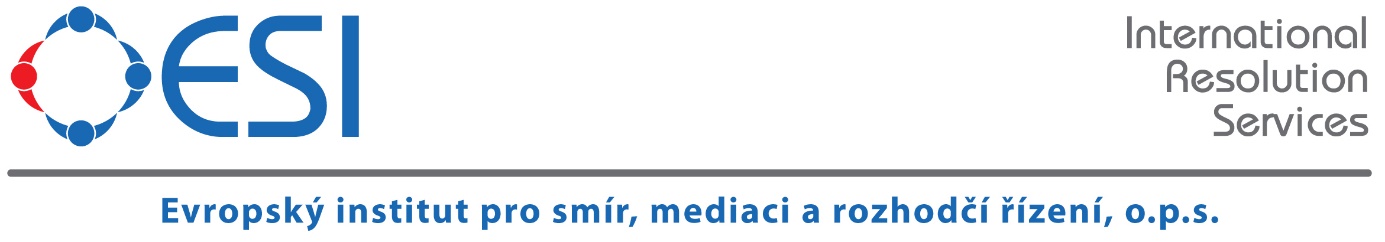 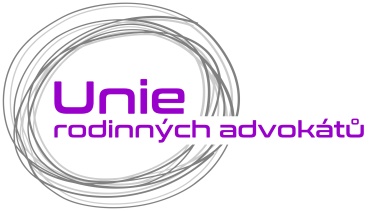 Přihláška Josefské sympozium 2023Jméno, příjmení, titul:Profese:Tel.:Email:Fakturační údaje:Organizace:Adresa:IČ:DIČ:Zúčastním se osobně:Pouze čtvrtek resp. půl den                         690 Kč (29 EUR)Pouze čtvrtek – pátek                                2.070 Kč (87 EUR)        Pouze pátek                                                1.880 Kč (79 EUR)        Pouze pátek večer			         500 Kč (21 EUR)Pouze pátek ráno – sobota                       2.760 Kč (116 EUR)Pouze pátek odpoledne – sobota            2.300 Kč (97 EUR)Pouze sobota                                             1.200 Kč (50 EUR)Celé JS čtvrtek – neděle                            3.300 Kč (139 EUR)Pouze on-line čtvrtek                                 450 Kč (19 EUR)Úhradu provedu ve výši ………………… Kč na č.ú. 2104195462/2700Úhradu provedu ve výši ………………… EUR IBAN : CZ5327000000000440958028					                    SWIFT : BACXCZPP		        Bank charges : SHA Souhlasím se zpracováním osobních údajů pro účely organizačního zajištění Josefského sympozia.Souhlasím s pořizování audiovizuálních záznamů.V …………………………………….. dne ……………………..									PodpisProsím o zajištění ubytování:Ze čtvrtka na pátek 16.3.		jednolůžkový pokoj 					Dvoulůžkový pokoj s …….. /jméno druhého hosta					Dvoulůžkový pokoj s přistýlkou /jméno druhého hosta									Jméno třetího hostaZ pátka na sobotu 17.3.		jednolůžkový pokoj					Dvoulůžkový pokoj s …….. /jméno druhého hosta					Dvoulůžkový pokoj s přistýlkou /jméno druhého hosta									Jméno třetího hostaZe soboty na neděli 18.3.                  jednolůžkový pokoj					Dvoulůžkový pokoj s …….. /jméno druhého hosta					Dvoulůžkový pokoj s přistýlkou /jméno druhého hosta									Jméno třetího hostaCeny ubytování zámek Křtiny:Jednolůžkový pokoj 1300 KčDvoulůžkový pokoj 1890 KčPřistýlka	           700 KčPoplatek obci 		 20 Kč/osoba